                 FZ.2380.23.L.22.2022INFORMACJA Z OTWARCIA OFERTDotyczy postępowania o udzielenie zamówienia publicznego na:WYMIANĘ SIŁOWNI TELEKOMUNIKACYJNYCH ORAZ ZASILANIA BEZPRZERWOWEGO W WĘZŁACH OST112 W JEDNOSTKACH POLICJI WOJ. PODLASKIEGO (postępowanie 23/L/22)Zamawiający, Komenda Wojewódzka Policji w Białymstoku, działając na podstawie art. 222 ust. 5 ustawy Prawo zamówień publicznych (tekst jedn. Dz. U. z 2021 r. poz. 1129 ze zm.), przekazuje poniższe informacje:Zestawienie złożonych w postępowaniu ofert:Zadanie nr 1 – wymiana siłowni telekomunikacyjnej w budynku KWP w Białymstoku 
przy ul. Sienkiewicza 65:Zadanie nr 2 – wymiana siłowni telekomunikacyjnej w budynku KMP w Łomży 
przy ul. Wojska Polskiego 9:Zadanie nr 3 – modernizacja zasilania bezprzerwowego w budynku w Komendzie Wojewódzkiej Policji w Białymstoku ul. Sienkiewicza 65: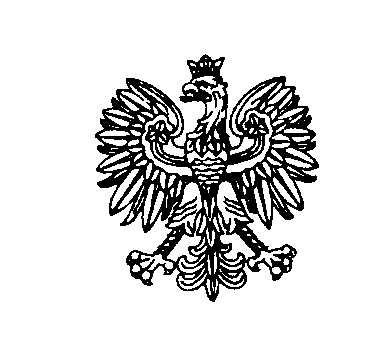 Białystok, dnia 5 lipca 2022 rokuBiałystok, dnia 5 lipca 2022 rokuBiałystok, dnia 5 lipca 2022 rokuBiałystok, dnia 5 lipca 2022 rokuBiałystok, dnia 5 lipca 2022 roku                         ZastępcaKomendanta Wojewódzkiego Policji w Białymstoku                         ZastępcaKomendanta Wojewódzkiego Policji w Białymstoku                         ZastępcaKomendanta Wojewódzkiego Policji w BiałymstokuNr ofertyNazwa(firma)i adres WykonawcyCena ofertowa brutto(w zł)2TELZAS Sp. z o.o.ul. Bugno 378-400 Szczecinek208.541,58 zł3Delta Electronics (Poland) Sp. z o.o.ul. Poleczki 2302-822 Warszawa118.546,17 złNr ofertyNazwa(firma)i adres WykonawcyCena ofertowa brutto(w zł)2TELZAS Sp. z o.o.ul. Bugno 378-400 Szczecinek95.290,56 zł3Delta Electronics (Poland) Sp. z o.o.ul. Poleczki 2302-822 Warszawa99.722,25 złNr ofertyNazwa(firma)i adres WykonawcyCena ofertowa brutto(w zł)1ANMARO Sp. z o.o.ul. Na Skały 1b35-321 Rzeszów102.385,20 zł2TELZAS Sp. z o.o.ul. Bugno 378-400 Szczecinek134.189,31 zł